КРАТКИЙ ОБЗОР ПЕРВИЧНОГО РЫНКА ЖИЛОЙ НЕДВИЖИМОСТИ Г.ТЮМЕНИ ЗА ИЮЛЬ –– 2019Г.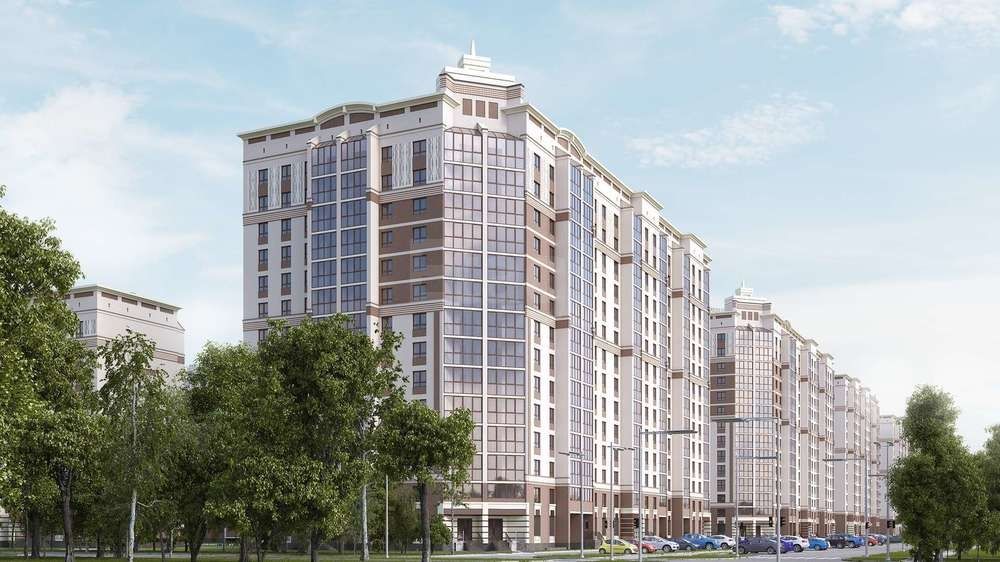 ОСНОВНЫЕ ВЫВОДЫОбъем предложения увеличился на 8,83% и составил 11,7 тыс. квартир. На рынок вышло 16 новых домов. Доля ипотечных сделок составила 53%.Доля продаж однокомнатных квартир составила 55%.Удельная цена предложения возросла на 2,83% и составила 64949 руб./кв.м. Увеличение цены по большей части связано с выходом на рынок более дорогих объектов. По сравнению с аналогичным периодом прошлого года цена возросла на 12,34%.Средняя площадь проданных квартир по итогам месяца составила 46,4 кв.м. Средняя цена кв.м проданных квартир от застройщика - 60717 руб.1. Анализ предложения на первичном рынке г. Тюмени за июль 2019г.В июле объем предложения на рынке первичной недвижимости г. Тюмени увеличился на 8,83% и составил 11,7 тыс. объектов. По сравнению с аналогичным периодом прошлого года объем предложения также увеличился на 5,19%.На продажу вышло сразу 16 новых домов: новый ЖК в Заречном районе, четыре дома в 5-м Заречном мкр., два дома в Историческом Центре, по одному дома в районах ДОК, Дом Обороны, Матмассы. Общий объем нового предложения составил чуть более 1700 квартир.На 1,7% возросла доля полноценных однушек и составила 26,6%. Доля студий напротив снизилась на 1,4% и составила 11,5% от общего объема предложения. В остальных сегментах изменений практически не было. Доля двушек составила 25,7%, трешек – 20,1% Распределение квартир с совмещенной кухней гостиной следующее: 1+ - 4,9%%, 2+ - 7%, 3+ - 2,1%.Источник: база компании «Этажи», 2019г.Рис. 1.1. Распределение новостроек по размеру квартирВ июле 2019 распределение студий по площадям осталось прежним, практически половина (47%) представлена в диапазоне площадей 25-30 кв.м. Чуть больше половины полноценных однокомнатных квартир (53%) представлены в площади 35-45 кв.м. При этом доля квартир площадью 35-40 кв.м возросла на 3%, а квартир площадью 40-45 кв.м напротив снизилась на 3%. Доля основного сегмента квартир 1+ - 40-50 кв.м составляет 56% от общего количества предложения в сегменте. Среди двухкомнатных квартир возросла (+3%) доля в сегменте 55-60 кв.м и составила 27%.  Сегмент 60-65 кв.м снизился на 5% и составил 19% от общего объема предложения двухкомнатных квартир. Половина квартир формата 2+ представлены в диапазоне площадей 60-70 кв.м. 24% трехкомнатых квартир представлены в площади более 95 кв.м.Источник: база компании «Этажи», 2019г.Рис. 1.2. Структура предложения по площадям в разрезе размеров квартирНа рынок вышли квартиры со сроком сдачи в 2023 г. Доля таких объектов составила 2,6% от общего количества квартир. Чуть меньше пятой части (17,8%) квартир представлена в уже сданных домах. Еще 7,5% жилья застройщики планируют сдать в текущем году. В следующем году застройщики планируют сдать 31,2% объектов. Большая часть предложения (35,4%) должна быть сдана в 2021 году. Источник: база компании «Этажи», 2019г.Рис. 1.3. Структура предложений в разрезе по срокам сдачиВ июле 2019г. доля эконом класса составила 70,6%, предложения комфорт класса составляют 27,9%. Предложение бизнес класса составляет 1,5% от общего объема предложения. В г. Тюмени не представлено домов класса элит.Источник: база компании «Этажи», 2019г.Рис. 1.4. Структура предложений в разрезе по классам76% студий в предложении выставлены на рынок по цене до 2000 тыс.руб. 35% однокомнатных квартир можно приобрести за 2000-2500 тыс. руб. Среди квартир 1+ превалируют квартиры в ценовом диапазоне 3000-3500 тыс. руб. (45%). Большая часть полноценных «двушек» (60%) выставлены на рынок по цене до 4000 тыс. руб. 27% квартир 2+ представлены в ценовом диапазоне до 3000 тыс. руб., еще 27% выставлены по более дорогой цене – 4000-4500 тыс. руб. 49% полноценных трехкомнантых квартир расположились в ценовом диапазоне до 5000 тыс. руб. Источник: база компании «Этажи», 2019г.Рис. 1.5. Структура новостроек г. Тюмень по диапазонам цен в разрезе по размеру квартирЗа счет выхода нового ЖК в лидеры по объему предложения вышел Заречный район с долей 12,05% от общего объема предложения. На втором месте по объему предложения разместился район Тюменская слобода с объемом предложения 9,52%. Далее следуют Мыс, Тарманы, Матмассы (8,67%), Центр: Студгородок 8,07% и т.д. в порядке убывания. Источник: база компании «Этажи», 2019г.Рис. 1.6. Структура предложений на первичном рынке г. Тюмени по районамАнализ ценовой ситуации на первичном рынке жилой недвижимости г. Тюмени за июльУдельная цена предложения сложилась на уровне 64949 руб./кв.м. По сравнению с предыдущим месяцем изменение цены составило +2,83%. Увеличение цены связано с выходом на продажу большого количества новых объектов по более высокой цене. Без учета выхода объектов цена возросла на 1,04%. По сравнению с аналогичным периодом прошлого года удельная цена увеличилась на 12,34%.Источник: база компании «Этажи», 2019г.Рис. 2.1. Динамика удельной цены предложения на первичном рынке жильяВ анализируемом периоде наиболее сильно изменилась цена стандартных квартир. Так, однокомнатные квартиры подорожали на 1,9%, двухкомнатные на 2,4%, трехкомнатные на 2,2%. Источник: база компании «Этажи», 2019г.Рис. 2.2. Удельная цена предложения на первичном рынке в разрезе по количеству комнатКвартиры в домах класса «эконом» в среднем предлагались за 59334руб./кв.м (+0,3%), комфорт класса – 71056 руб./кв. (-0,6%) и бизнес класса - 124395 руб./кв.м (+12,8%), за счет выхода нового объекта.Источник: база компании «Этажи», 2019г.Рис. 2.3. Удельная цена предложения на первичном рынке в разрезе по классуВ июле 2019 года наибольшая удельная цена сложилась в районе Центр: Исторический и составила 116940 руб./кв.м. Далее следует район Дударева – 91644 руб./кв.м в районе Драмтеатра цена сложилась на уровне - 91030 руб./кв.м, в районе КПД - 78395 руб./кв.м и т.д. в порядке убывания.Источник: база компании «Этажи», 2019г.Рис. 2.4. Удельная цена предложений новостроек г. Тюмень в разрезе по районамТаблица 2.1Удельные цены предложения в разрезе по районам города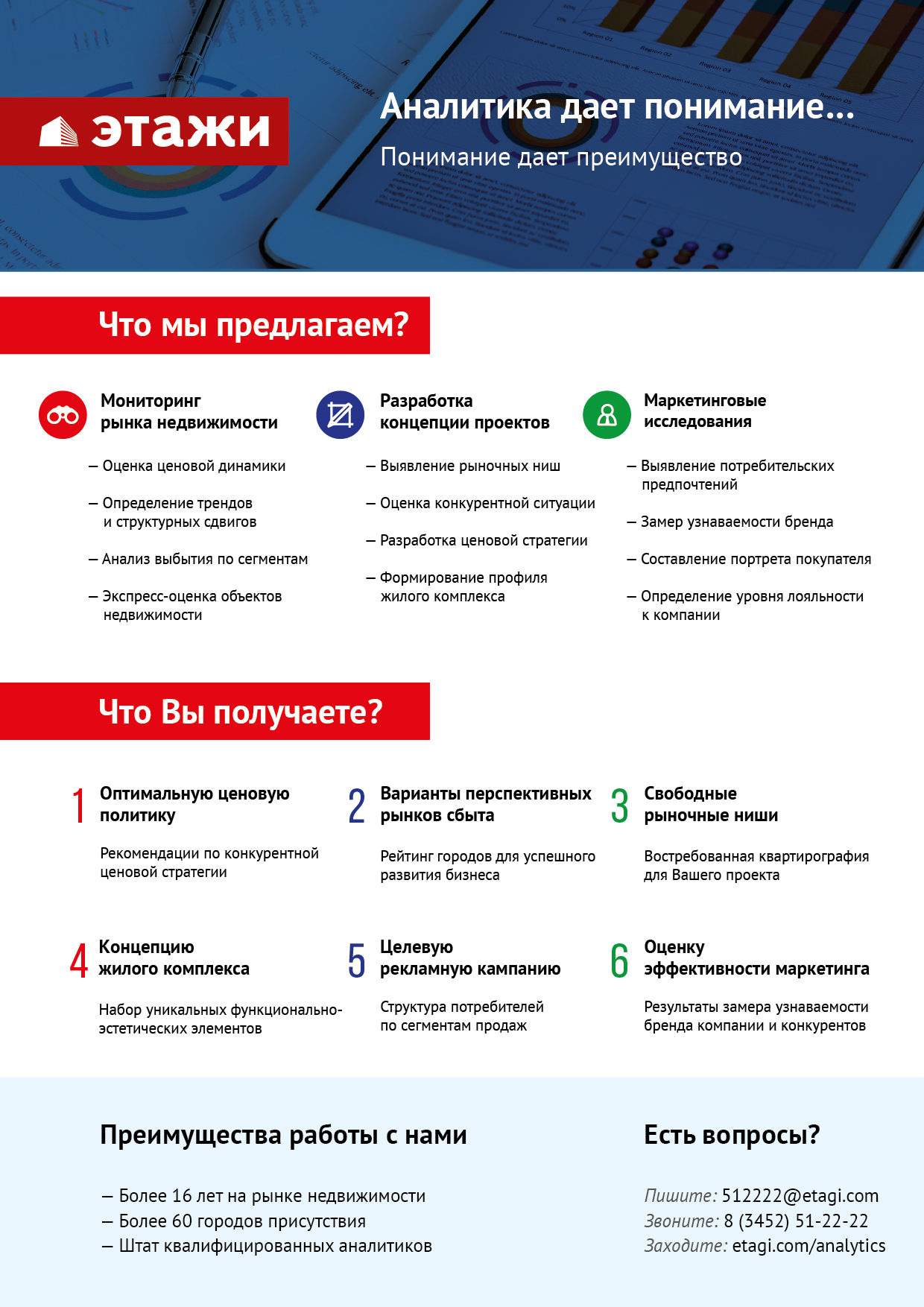 РайонУдельная цена, руб./кв.мУдельная цена, руб./кв.мПриростПриростРайонИюнь 2019Июль 2019руб./кв.м%1-й Заречный мкр69005691811770,32-й Заречный мкр612646242911651,95-й Заречный мкр560925742613352,4Антипино47925481071830,4Ватутина5125851202-56-0,1Войновка477654776500,0Воровского6183161846150,0Восточный-254595549733780,7Восточный-36030460317130,0Дом Обороны58607590564490,8ДОК5966358410-1253-2,1Дударева916449164400,0Европейский мкр694017435149497,1Заречный7190071713-187-0,3Княжева63908645476401,0Лесобаза532365445812222,3Маяк51853520001470,3МЖК6533465194-140-0,2ММС52401531587571,4Московский тракт54832554516191,1Мыс, Тарманы, Матмассы6262562352-272-0,4Ожогина743137594716342,2Патрушева4841548336-79-0,2Плеханово55188554522650,5СМП66153667465930,9Тюменская слобода60408613669581,6Тюменский мкр5757555584-1992-3,5Центр: Дом печати75995768058101,1Центр: Драмтеатр9669791030-5666-5,9Центр: Исторический952071169402173222,8Центр: КПД7856878395-173-0,2Центр: Студгородок6850868501-70,0Червишевский тракт450004500000,0Югра6456151586-27-0,1Южный мкр684246966212381,8